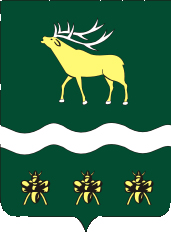 АДМИНИСТРАЦИЯЯКОВЛЕВСКОГО МУНИЦИПАЛЬНОГО РАЙОНА ПРИМОРСКОГО КРАЯРАСПОРЯЖЕНИЕО назначении ответственного лица для 
совместной работы с Анучинским филиалом 
ФГБУ «Управление «Приммелиоводхоз»В целях получения достоверной информации по использованию мелиорированных земель на территории Яковлевского муниципального района для выполнения государственного задания «Обследование мелиоративных земель в рамках ведения учета мелиорированных земель», для поддержания в актуальном состоянии сведений ГТС в «Электронном атласе земель» по Яковлевскому муниципальному району 1. Назначить главного специалиста отдела экономического развития – Летяга Полину Сергеевну ответственным лицом от Администрации Яковлевского муниципального района для включения в состав комиссии по обследованию мелиоративных земель на территории Яковлевского муниципального района в 2019 году.2. Контроль за исполнением настоящего распоряжения оставляю за собой. И.о. главы района – главы Администрации
Яковлевского муниципального района                			         А.А. КоренчукЛист согласования Проекта постановления (распоряжения) главыЯковлевского муниципального района«О назначении ответственного лица для совместной работы с Анучинским филиалом ФГБУ «Управление «Приммелиоводхоз»»Постановление (распоряжение) подготовлено:  Летяга П.С.                                                                         	 (ф.и.о. должностного лица)Постановление (распоряжение) разослать: отдел экономического развития Администрации Яковлевского муниципального района;отдел делопроизводства и кадров;разместить на сайте Администрации Яковлевского муниципального района;Подпись_______________________Дата «30» мая 2019 г.от30.05.2019с. Яковлевка№260ДолжностьФамилия, инициалыЗамечания, подписьИ.о. главы района – главы Администрации Яковлевского муниципального районаРуководитель  аппарата Администрации Яковлевского муниципального районаНачальника юридического отдела Администрации  Яковлевского муниципального районаИ.о. начальника отдела экономического развития  Администрации Яковлевского муниципального районаКоренчук А.А.Сомова О.В.Иванченко  И.В.Рекунова Ю.В.